Dear Parent/CarerEast Renfrewshire Schools’ Junior String Orchestra – Class 222 Orchestras APlease find below details for the Glasgow Music Festival competition, which the Junior String Orchestra will be taking part in this term.	Date:			Sunday 10th March 2019Venue:			Glasgow Royal Concert Hall – Main Auditorium.Time:			Pupils should arrive at the Royal Concert Hall, which is best 			accessed from the entrance in Killermont Street ( across 		from Buchanan Street Bus Station) at 2.00pm. Music Festival 		stewards will be on hand to direct you to our assembly 		area which will be in the Island Bar area of the Concert Hall.The class will begin at 2.45pm and should finish at 3.55pm approx. Dress:		Pupils should wear school uniform; black shoes, school shirts, 		skirts, trousers, ties etc.Tickets:		These are only available from The Glasgow Royal Concert Hallbox office. Queues at the GRCH box office on the day can be considerable resulting in delays, particularly for classes commencing at 10:00, 14:00 and 18:30 hours. To ensure audience access to halls in time for the beginning of classes it is strongly recommended that tickets be purchased in advance. This may be done in person, by telephone or online from the Concert Hall Box Office. www.glasgowconcerthalls.com/events/ 				N.B. Please ensure that you book tickets for the daytime events 				(10am) and not the Band Night (6.30pm)If you have any queries regarding the above please do not hesitate to contact me on 0141 577 2568.Yours sincerelyLinda Fenn                                                                                  Co ordinator- Music Centre & Instrumental Music Service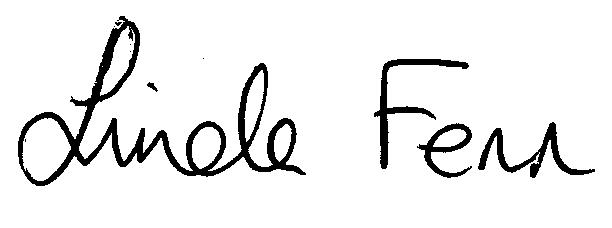 